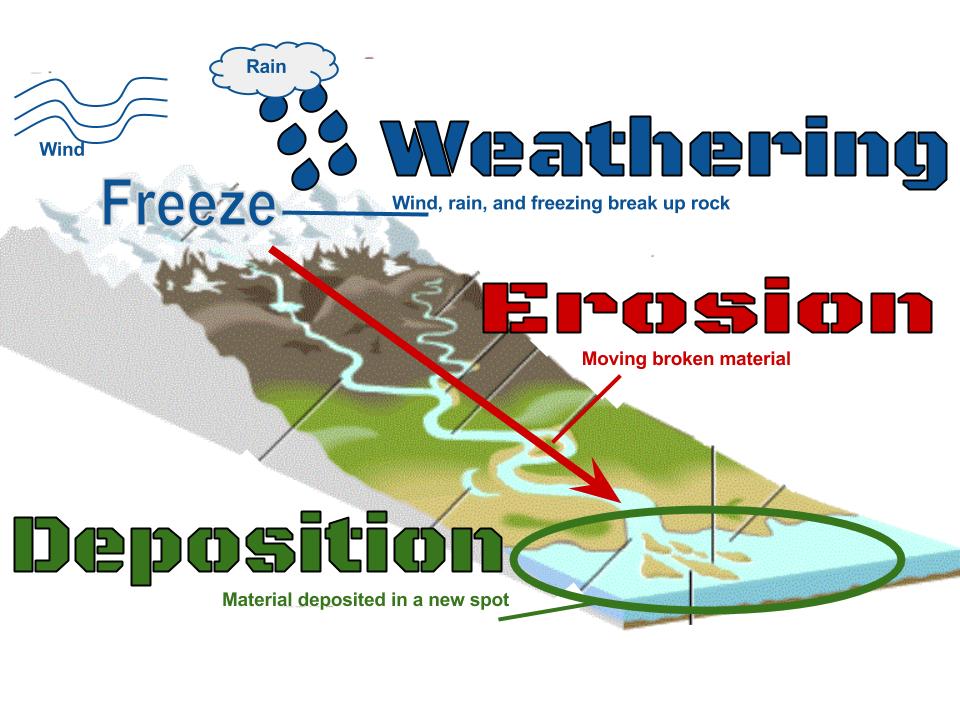 WEATHERING- the process of rocks being broken down into smaller pieces called SEDIMENTS. 2 types of Weathering:Mechanical weathering- rocks are broken down by physical meansChemical weathering- rocks are broken down by chemical reactions